Публичное представление собственного педагогического опыта учителя начальных классовМОУ «Средняя общеобразовательная школа №11» г.о. Саранск Республики МордовияБояркиной Юлии Ивановнына тему: «Развитие творческих способностей младших школьников на уроках литературного чтения»                                                                  Можно полагать, что если раньше больше                                                                  всего превозносился «человек разумный»,                                                                  то сейчас жизнь продолжается под знаком                                                                 «человека творческого».                                                                                                                                Ф. Беррон1.Обоснование актуальности и перспективности опытаАктуальность и перспективность обусловлена существенными изменениями, происходящими в последнее время в социальном и экономическом пространстве системы образования, современными требованиями к школьному обучению и направлениями, указанными в президентской инициативе «Наша новая школа». Актуальность педагогического опыта состоит в том, что сегодня необходимо гармонично сочетать учебную деятельность, в рамках которой  формируются базовые знания, умения и навыки, с деятельностью творческой, связанной с развитием индивидуальных задатков учащихся, их познавательной активности.  В настоящее время отсутствие традиций семейного чтения приводит к тому, что читающих детей становится все меньше, наблюдается спад читательского интереса. Изменить ситуацию, способствовать развитию творческих способностей детей я стремлюсь через использование нестандартных подходов при организации и проведении уроков литературного чтения, так как, на мой взгляд, они наиболее благоприятны для развития творческого потенциала ребенка. Творческая работа требует самостоятельности ученика, активности, увлеченности, способствует становлению его личности. Познавая через литературу окружающий мир, дети учатся осмысливать специфику словесного искусства и проявляют интерес к словесному творчеству. От того, насколько осознанно, творчески, с желанием будут учиться дети, зависят в дальнейшем самостоятельность их мышления, умение связывать теоретический материал с практической деятельностью. Творчество и творческая деятельность определяют ценность человека и его индивидуальность, оживляют познавательный процесс, поэтому формирование творческой личности приобретает сегодня не только творческий, но и практический смысл. Современное общество нуждается в неординарных личностях, ответственных, способных креативно мыслить, творить, принимать решения. Это значит, что особое внимание на уроках следует уделять развитию творческих способностей учащихся.Практическая значимость - создание оптимальных условий для развития в учениках творческой личности, испытывающей удовлетворение от умственной работы, процесса мышления, творчества, решения нестандартных задач; выявление возможностей развития творческих способностей младших школьников через использование системы творческих заданий на уроках литературного чтения; применение эффективных методов и приемов обучения, направленных на развитие творческих способностей учащихся.2.Условия формирования ведущей идеи опыта, условия возникновения, становления опытаРазвитие творческих способностей младших школьников возможно на уроках литературного чтения с включением методов активного обучения, актуализирующих действие психологических  механизмов подражания творческому взрослому, принятия и освоения ролей и самооценки, способствующей  реализации младшими школьниками своих потенциальных творческих способностей в различных видах деятельности, носящих творческий характер.Развитие творческих способностей младших школьников происходит под влиянием совокупности психологических механизмов  подражания творческому взрослому, принятия и освоения ролей, самооценки. Базовым среди них является механизм подражания творческому взрослому. Влияние психологических механизмов на развитие творческих способностей возрастает, когда они выступают в тесной взаимосвязи.Показателями развития творческих способностей младших школьников являются: оригинальность (способность младшего школьника давать неординарные ответы, требующие проявления творчества), абстрактность названия (способность трансформации образной информации в словесную), беглость (способность ребёнка продуцировать большое количество осмысленных идей) творческого мышления; невербальное воображение (создание учащимся новых образов объектов  окружающей действительности); наглядно-образное  мышление (оперирование младшим школьником различными образами и наглядными представлениями при решении задач); позитивное эмоциональное отношение к творческому учителю; эмоциональные переживания ребёнка, возникающие в процессе творческой деятельности; творческая мотивация (внутренние побудители к творческой деятельности, связанные с удовлетворением потребности ребёнка в творчестве).Проблемой творчества занимались многие исследователи, среди них Л.С. Выготский, который утверждал, что «творческой деятельностью мы называем такую деятельность человека, которая создает нечто новое, все равно будет ли это созданное творческой деятельностью какой-нибудь вещью внешнего мира или известным построением ума или чувства, живущим или обнаруживающимся только в самом человеке». Л. С. Выготский возражал против того, что творчеством могут заниматься лишь избранные, одаренные особым талантом: «Если понимать творчество в его истинном психологическом смысле, как создание нового, легко прийти к выводу, что творчество является уделом всех в большей или меньшей степени, оно же является нормальным и постоянным спутником детского развития». Из этого можно сделать вывод, что творческой деятельностью могут заниматься все дети.Под творческими способностями понимают комплексные возможности ребенка совершать действия, направленные на создание новых образовательных продуктов. Творческая деятельность и творческие способности взаимосвязаны друг с другом, так как способности развиваются и формируются только в процессе деятельности. Творческое воображение и мышление являются высшими и необходимыми способностями человека в процессе учебной деятельности. Следовательно, творческую деятельность школьников составляют следующие компоненты: творческое мышление; творческое воображение; применение методов организации творческой деятельности.3.Теоретическая база опытаНовизна и теоретическая значимость опыта состоит в особой организации игровой деятельности, обеспечивающей развивающий эффект и творческий характер деятельности в начальной школе, а также в обосновании методических рекомендаций по развитию креативности при использовании их в работе с младшими школьниками. Для развития креативности младших школьников, необходима реализация его потребностей, возникшими во время игры. Креативность в игре связывается со способностью к замыслу, его реализации; с созданием сюжета, его реализации в роли; комбинированием, в обосновании содержания методов, форм и приемов развития креативности младших школьников и их реализации в воспитательном процессе во время игровой деятельности.Наличие теоретической базы опыта.Методологической основой исследования являются работы Г.С. Альтшуллера, М.А. Блоха, И.И. Лапшина, А.П. Нечаева, В.Л. Омельянского, Б.М. Теплова, П.М. Якобсона и др.; среди зарубежных психологов – Дж. Гилфорда, Тейлора и др.Теоретической основой исследования являются работы Дж. Гилфорд, опыт творческой деятельности, по мнению исследователей В.В. Давыдова, Л.В. Занкова, В.В. Краевского, И.Я. Лернера, М.Н. Скаткина, Д.Б. Эльконина является самостоятельным структурным элементом содержания образования.Ведущая педагогическая идея Процесс развития творческих способностей младших школьников происходит через использование системы различных видов творческих работ на уроках литературного чтения. Если в системе применять эффективные методы и приемы развития творческих способностей, то возможно воспитать творческую личность, развить детское воображение, восприятие, мышление. Включение детей в творческую деятельность – основной путь их развития. Следует отметить, что ребята с удовольствием вовлекаются в процесс творчества, оно всегда самостоятельно, ново, необычно. Это детский порыв к доброте и красоте, воплощение их мечтаний, стремление выразить свои чувства, переживания.  Поэтому перед учителем стоят следующие задачи:- замечать любые творческие проявления учеников;- развивать творческое мышление детей и способность к решению проблем;- формировать инициативную позицию;- стимулировать познавательные способности учащихся;- поддерживать и улучшать самооценку и самоуважение каждого ребенка в проявлении творчества;- формировать развитое воображение и восприятие;- развивать любознательность, самостоятельность.4. Технология опыта. Система конкретных педагогических действий, содержание, методы, приёмы воспитания и обученияОдним из основных требований к организации образовательного процесса является создание условий для развития творческих способностей обучающихся. Развивать заложенную в каждом ребенке творческую активность, воспитывать у него необходимые для этого качества, – значит, создавать педагогические условия, которые будут способствовать этому процессу. Эффективной организации творческой работы на уроках литературного чтения способствуют: изменение роли ученика. Принципиальное изменение роли ученика на уроке, согласно которой он должен стать активным участником познания, имеющим возможность выбирать, удовлетворять свои интересы и потребности, реализовывать свой потенциал. Комфортная психологическая обстановка. Создание комфортной психологической обстановки, благоприятствующей развитию способностей: поощрение и стимулирование стремления детей к творчеству, вера в силы и возможности, безусловное принятие каждого ученика, уважение его потребностей, интересов, мнений, исключение замечаний и осуждений. Отрицательные эмоции (тревога, страх, неуверенность в себе и др.) негативно влияют на результативность творческой деятельности, особенно у детей младшего школьного возраста, т. к. им присуща повышенная эмоциональность. Важен благоприятный психологический климат в ученическом коллективе, когда создана атмосфера доброжелательности, заботы о каждом, доверия и требовательности. Создание внутренней мотивации учения. Необходимость внутренней мотивации учения с установкой на творчество, высокой самооценки, уверенности в своих силах. Только на их основе возможно успешное развитие творческих способностей. Тогда познавательная потребность, желание ребенка, его интерес не только к знаниям, но и к самому процессу поиска, эмоциональный подъем послужат гарантией того, что большее напряжение ума не приведет к переутомлению, и пойдет ребенку на пользу. Корректная педагогическая помощь ребенку. Ненавязчивая, умная, доброжелательная помощь учителя. Нельзя делать что-либо за ребенка, если он это может сделать сам. Нельзя думать за него, когда он сам может додуматься.Сочетание разнообразных форм работы. Оптимальное сочетание фронтальных, групповых, индивидуальных форм работы на уроке в зависимости от целей выполнения творческого задания и уровня его сложности. Создание ситуации успеха. Задания творческого характера должны даваться всему классу. При их выполнении оценивается только успех. В каждом ребенке учитель должен видеть индивидуальность. Самостоятельность выполнения творческого задания. Необходимы сложные, но посильные для детей творческие задания, которые стимулируют интерес к творческой деятельности и развивают соответствующие умения. Разнообразие творческих заданий, как по содержанию, формам их представленности, так и по степени сложности. Оптимальное сочетание творческих и обычных учебных заданий содержит богатые развивающие возможности, обеспечивает работу учителя в зоне ближайшего развития каждого из учащихся. Последовательность и системность в развитии творческих способностей младших школьников. Эпизодический характер творческих заданий не способствует активизации  творческой деятельности учащихся, следовательно, недостаточно эффективно отражается на развитии творческих способностей детей.5. Анализ результативностиОпыт моей работы показал, что существует три этапа: подготовительный, основной и заключительный или результативный. В зависимости от возраста детей и их уровня подготовки эти этапы могут быть более или менее развёрнутыми.Подготовительный этап предполагает знакомство с авторским текстом. Чтобы ребенок мог создать свой оригинальный текст по образцу, необходимо, чтобы он сумел прочитать этот образец, определить его жанр, выделить на основе сравнения нескольких образцов их характерные признаки.Затем необходимо создать алгоритм построения текста – как действовать, чтобы получился тот или иной текст – это второй этап, причём на этом этапе сначала идёт фронтальная работа, затем – групповая, и  только потом – индивидуальная.И, наконец, третий этап – этап редактирования текста и создание коллективного продукта – сборника или проекта.Рассмотрим подробнее этапы работы на конкретных примерах.Третий класс. Составление сказок.В течение всего второго класса дети читают сказки и знакомятся с их особенностями.Подготовительный этап в этом случае очень длительный, и он является необходимым и достаточным условием для данной работы. В данном случае может помочь метод проектной деятельности.  Проект в 3 классе целесообразно выполнять как коллективный. В начале работы собирается теоретический материал по сказкам – виды сказок,  их типы, особенности построения, содержания, сюжеты, нравственная основа,  язык, герои и т.д.  Затем выводится алгоритм создания сказочного текста.Определить тему.Определить главную мысль.Определить героев.Определить сюжет.Составить план. Написать к каждому пункту плана ключевые слова, подобрать образные выражения.Записать сказку.Прочитать сказку кому-либо.Редактировать текст   сказки.Далее работа ведется по группам с применением выведенного алгоритма с целью усвоения этапов работы. Результаты работы групп обсуждаются коллективно. Сказки дорабатываются и редактируются, затем помещаются в сборник с указанием всех авторов. Далее – индивидуальная работа по созданию сказки. Сказки могут составляться детьми совместно со  взрослыми, в таком случае указываются соавторы. Обсуждение и редактирование индивидуальных работ может занимать много времени и происходить вне уроков.Итогом проекта может стать инсценировка какой-то сказки, выпуск диафильма по сказке и   другое.Применение творческих заданий на уроках литературного чтения позволило сделать следующие выводы:У многих детей появилось положительное отношение к заданиям творческого, проблемно-поискового характера; постепенно начали проявлять более высокую степень самостоятельности; научились задавать вопросы и находить на них ответы; размышлять и сопереживать, делать анализ прочитанного текста; понимать чужие мысли, заключённые в тексте; представлять картины, нарисованные автором, видеть, какими языковыми средствами созданы эти картины; чувствовать настроение автора, находить для его передачи нужную интонацию.1.Название проекта.«Сборник сказок учеников 3Г класса».2. Цели проекта:Научить сочинять сказки на основе анализа, сравнения художественных произведений, выявления закономерностей; иллюстрировать их.Учить ребят работать творчески, развивать логическое мышление, образное воображение, речь, творческую активность.Учить переносить накопленные знания в новую ситуацию, выражать личностное отношение к предмету.Развивать орфографическую зоркость младших школьников.Воспитывать любовь к языку, бережное отношение к нему; заинтересованность в конечных результатах своего труда.3. Авторы проекта: обучающиеся 3Г класса МОУ «СОШ №11». 4. Научный руководитель проекта:Бояркина Юлия Ивановна5. Консультанты:Учитель, родители учеников.6. Тип проекта.6.1. По доминирующей в проекте деятельности – творческой.6.2. По предметно-содержательной области – литературный.6.3. По характеру координации проекта – гибкий.6.4. По количеству участников проекта – личностный.6.5. По широте охвата содержания – межпредметный.6.6. По времени проведения – продолжительный.6.7. По характеру контактов – в рамках класса.7. Образовательная область, в рамках которой выполнен учебный проект – филология.8. Учебный предметВ рамках которого выполнен проект – литература.9. Методы, используемые в работе над проектом:рассказ учителя, беседа, рассматривание картины, практическая работа.10. Форма представления проекта – сборник сказок.6. Трудности и проблемы при использовании данного опытаСоставление сказок – очень трудный процесс, за кажущейся лёгкостью которого скрывается множество подводных камней. Поэтому все ребята берутся, но далеко не у  всех   получается составить интересную сказку.Этапы проектно-исследовательской деятельности.I этап. Организационно – подготовительный.1. При изучении темы «Устное народное творчество» по чтению у ребят возникла идея попробовать самим сочинить сказку и проиллюстрировать ее. Я поддержала эту идею. Ребята решили, что лучше сказки они вывесят на школьной выставке и прочитают ученикам первых классов. Совместно была поставлена задача – каждому ученику сочинить и оформить сказку.2. Чтобы сочинить сказку, нужно было узнать, как дается трактовка этого термина в словаре; как сказка устроена, придумать сюжет. Начался поиск информации, сбор материала, чтение и анализ источников, сравнение художественных произведений, выявление закономерностей, определение сюжета.II этап. Технологический.1. В течение двух недель ребята писали сказку на черновиках и приносили их в класс. Я редактировала материал, подсказывала, как сделать лучше, интереснее. Через некоторое время материал был готов. Каждый ученик написал сказку сам от руки или родители помогли набрать текст на компьютере. Сказки были оформлены и иллюстрированы в виде книжек.2. Я посоветовала ребятам создать единый общий проект – сборник «Сказки учеников 3г класса.Ребята читали свои сказки, показывали иллюстрации. Детям очень понравилась эта работа, они гордились результатами своего труда, поэтому мы решили прочитать наши сказки ученикам из других классов. Ребята приходили к ним на уроки чтения, рассказывали об интересной творческой работе и читали свои произведения.7. Адресные рекомендации по использованию опытаВ целях обмена опытом с коллегами, я провожу открытые уроки, выступаю на школьных семинарах; заседаниях ШМО.По данной педагогической теме была использована следующая литература:1. Алешаева, Н. П. Развитие творческой активности младших школьников науроках литературного чтения / Н. П. Алешаева, Н. В.Тупалева // Начальная школа. –2011. – № 11.2. Ашевская, Л. А. Развитие творческих способностей учащихся /Л. А. Ашевская // Русский язык в школе. – 2011. – № 6.3. Бронникова, Ю. О. Формирование культуры речи младших школьников /Ю. О. Бронникова // Начальная школа. – 2008. – № 10.4. Былевская, В. Н. Развитие творческих возможностей младших школьников /В. Н. Былевская // Начальная школа. –1990. – № 5.5. Воюшина, М. С. Анализ художественного произведения / М. С. Вьюшина //Начальная школа. – 2009. –№ 5.6. Выготский, Л. С. Воображение и творчество в детском возрасте:Психологический очерк : Книга для учителя / Л. С. Выготский. – М. : Просвещение,2001.7. Граблева, В. Н. Словесное рисование на уроках чтения при изучениилитературоведческих произведений / В. Н. Граблева// Начальная школа. – 2010. – №11.8.Грошенкова, В. А. Обучение школьников талантливому чтению на урокахлитературы / В. А. Грошенкова // Начальная школа. – 2009. – № 8.9. Загурская, Е. Л. Использование активных форм и методов обучения в работе с младшими школьниками / Е. Л. Загурская. – Мозырь, 2006.10. Иванова, Л. И. Развитие творческих способностей школьников /Л. И. Иванова // Начальная школа. – 2011. – № 11.11. Кодекс Республики Беларусь об образовании. – Минс к: РИВШ, 2011. – 99 с.12.Козырева, А. С. Виды работ над текстом на уроках чтения /А. С. Козырева// Начальная школа. – 2010. – № 3.13. Кубасова, О. В. Прием драматизации на уроках чтения / О. В. Кубасова //Начальная школа. – 2012. – № 9.14. Никитина, А. В. Развитие творческих способностей учащихся /А. В. Никитина // Начальная школа. – 2011. – № 10.15. Никонович, Е. В. Развитие творческих способностей на урокахлитературного чтения / Е. В. Никонович //Начальная школа. – 2012. – № 6.16. Нестеренко, А. А. Проблемы развития творческих способностей младшихшкольников средствами творческих заданий / А. А. Нестеренко. – М., 2004.17. Романова, Л. И. Развивать у детей творчество / Л. И. Романова // Начальнаяшкола. – 2005. – № 10.18. Фопель, К. Как научить детей сотрудничать? Психологические игры иупражнения : практическое пособие / К. Фопель. – М., 2009.20. Шамова, Т. И. Развитие познавательной деятельности младших школьников / Т. И. Шамова. – М. : Просвещение, 2009.21. Яковлева, Е. Л. Психологические условия развития творческогопотенциала у детей школьного возраста / Е. Л. Яковлева // Вопросы психологии. –2012. – № 5. 8.Наглядное приложение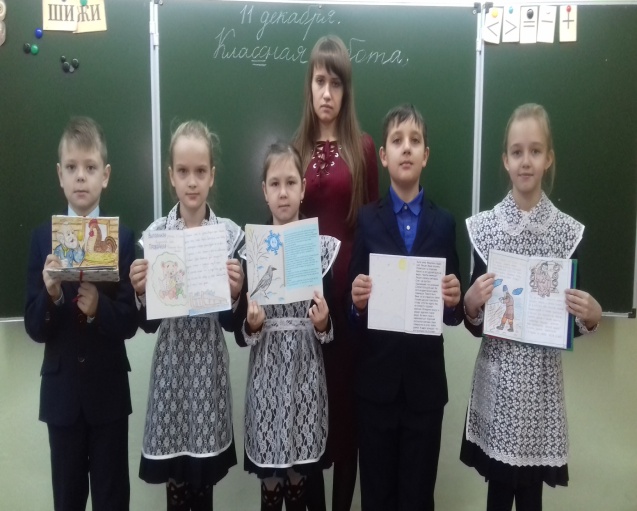 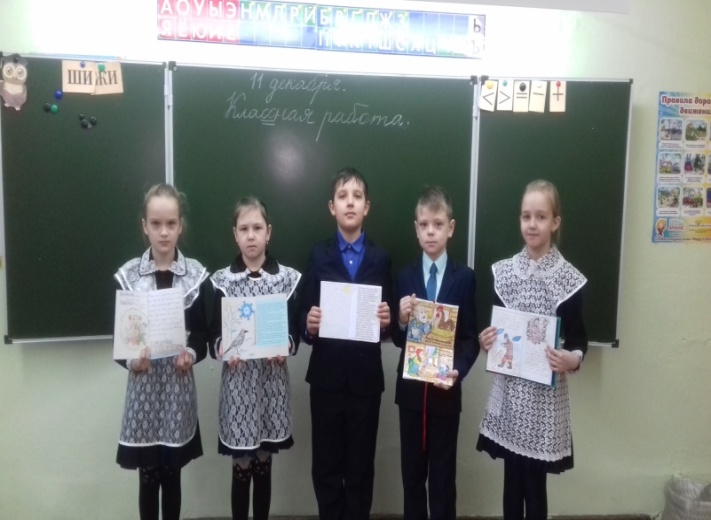 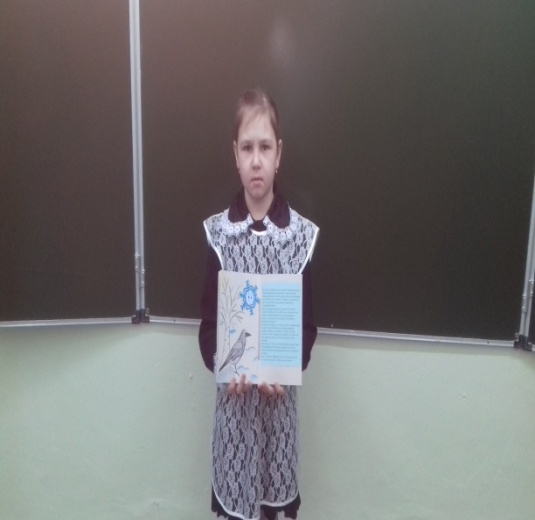 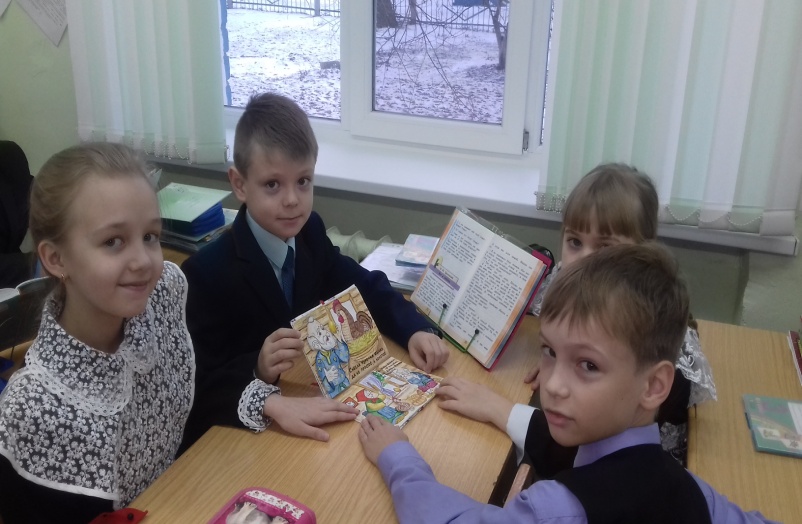 